Министерство образования, науки и молодежи Республики КрымГосударственное бюджетное профессиональное образовательное учреждение Республики Крым «Феодосийский политехнический техникум»МЕТОДИЧЕСКИЕ УКАЗАНИЯ И ЗАДАНИЯ ДЛЯ КОНТРОЛЬНОЙ РАБОТЫ ПО  УЧЕБНОЙ ДИСЦИПЛИНЕОП 06. ФИНАНСЫ, ДЕНЕЖНОЕ ОБРАЩЕНИЕ И КРЕДИТдля студентов заочного отделенияспециальности среднего профессионального образования38.02.01 Экономика и бухгалтерский учет (по отраслям)2017Организация - разработчик:  Государственное бюджетное профессиональное образовательное учреждение Республики Крым «Феодосийский политехнический техникум»Разработчик   Матисова В.Ю., преподаватель экономических дисциплин.Рассмотрено и одобрено на заседании цикловой комиссии экономических дисциплинПротокол №    от «   »               2017 годаПредседатель цикловой комиссии                                А.В. БарановаВВЕДЕНИЕУчебная дисциплина ОП.06 Финансы, денежное обращение и кредит является общепрофессиональной дисциплиной профессионального  цикла в программе подготовки специалистов среднего звена в соответствии с ФГОС СПО по специальности 38.02.01  Экономика и бухгалтерский учет (по отраслям), входящую в укрупненную группу специальностей 38.00.00 Экономика и управление. 	Дисциплина изучается в соответствии с учебным планом ГБПОУ РК «Феодосийский политехнический техникум» по специальности 38.02.01  Экономика и бухгалтерский учет (по отраслям) для  заочной формы обучения на 1 курсе. Изучение  учебной дисциплины ОП.06 Финансы, денежное обращение и кредит направлено на достижение следующих целей:- формирование у обучающихся целостного представления о финансах как социально-экономической категории, о  денежно-кредитной и финансовой системах государства, их роли в рыночной экономике;- формирование у обучающихся умений  оперировать кредитно-финансовыми понятиями и категориями,  анализировать показатели, связанные с денежным обращением, операциями с  ценными бумагами, государственной бюджетной системой и пр.;- развитие у обучающихся   понимания тех явлений и процессов, которые происходят сегодня в экономике страны, ее  финансовых  и социальных отношениях, их взаимосвязи.        Требования к результатам освоения учебной дисциплины:В результате освоения дисциплины ОП.06 Финансы, денежное обращение и кредит обучающийся должен знать/понимать:З.1 сущность финансов, их функции и роль в экономике;З.2 принципы финансовой политики и финансового контроля;З.3 законы денежного обращения;З.4 сущность, виды и функции денег;З.5 основные типы и элементы денежных систем;З.6 виды денежных реформ;З.7 структуру кредитной и банковской системы;З.8 функции банков и классификацию банковских операций;З.9 цели, типы и инструменты денежно-кредитной политики;З.10 структуру финансовой системы;З.11 принципы функционирования бюджетной системы и основы бюджетного устройства;З.12  виды и классификации ценных бумаг;З.13 особенности функционирования первичного и вторичного рынков ценных бумаг;З.14 характер деятельности и функции профессиональных участников рынка ценных бумаг;З.15 характеристики кредитов и кредитной системы в условиях рыночной системы;З.16 особенности и отличительные черты развития кредитного дела и денежного обращения в России на основных этапах формирования ее экономической системы.В результате освоения учебной дисциплины обучающийся должен уметь:У.1 оперировать кредитно-финансовыми понятиями и категориями, ориентироваться в схемах построения и взаимодействия различных сегментов финансового рынка;У.2 проводить анализ показателей, связанных с денежным обращением;У.3 проводить анализ структуры государственного бюджета, источники финансирования дефицита бюджета;У.4 составлять сравнительную характеристику различных ценных бумаг по степени доходности и риска.В результате освоения учебной дисциплины у обучающегося формируются профессиональные компетенции:ПК 1.3. Проводить учет денежных средств, оформлять денежные и кассовые документы.ПК 2.4. Проводить процедуры инвентаризации финансовых обязательств организации.ПК 4.4. Проводить  контроль  и  анализ  информации  об  имуществе  и  финансовом  положении организации, ее платежеспособности и доходности.В результате освоения учебной дисциплины  у обучающегося формируются общие компетенции:ОК 2. Организовывать собственную деятельность, выбирать типовые методы и способы выполнения профессиональных задач, оценивать их эффективность и качество.ОК 3. Принимать решения в стандартных и нестандартных ситуациях и нести за них ответственность.ОК  4.  Осуществлять  поиск  и  использование  информации,  необходимой  для  эффективного выполнения профессиональных задач, профессионального и личностного развития.ОК  5.  Владеть  информационной  культурой,  анализировать  и  оценивать  информацию  с использованием информационно-коммуникационных технологий.ОК  6.  Работать  в  коллективе  и  команде,  эффективно  общаться  с  коллегами,  руководством, потребителями.Рекомендуемое количество часов на освоение программы учебной дисциплины ОП.06 Финансы, денежное обращение и кредит для обучающихся на заочном отделении:- максимальной учебной нагрузки обучающегося    82  час, в том числе:- обязательной аудиторной учебной нагрузки обучающегося   10  часов, - самостоятельной работы обучающегося  72  часа.Содержание  учебной дисциплиныУчебным планом ППССЗ ГБПОУ РК «Феодосийский политехнический техникум» для обучающихся заочной формы обучения  по ОП.06 Финансы, денежное обращение и кредит  предусмотрено выполнение  домашней контрольной работы.         Промежуточная аттестация -  в форме дифференцированного зачета.ТРЕБОВАНИЯ К ВЫПОЛНЕНИЮ КОНТРОЛЬНОЙ РАБОТЫПеред выполнением контрольной работы необходимо ознакомиться с теоретическим материалом с помощью рекомендованной учебной литературы.Контрольная работа выполняется студентом самостоятельно и сдается на проверку до сдачи  зачета во время лабораторно-экзаменационной сессии. Вариант задания контрольной работы определяется по номеру в списке группы  в учебном журнале. Контрольная работа состоит из трех видов заданий: теоретических вопросов, задач и тестов. При оформлении контрольной работы нужно полностью переписывать условие каждого задания. Ответы на теоретические вопросы должны быть полными, лаконичными и по существу. Примерный объем ответов на теоретический вопрос – 3-5 страниц. При решении задач необходимо приводить ход расчетов, формулы и расшифровку условных обозначений, выводы (по необходимости) и ответ. В конце работы указывается список использованной  литературы и дата выполнения работы. Контрольная работа подписывается студентом и отправляется на рецензию.Контрольная работа должна быть аккуратно оформлена. Допускается выполнение работы как  в тетради, так и  на листах формата  А-4 темными чернилами.  Для замечаний рецензента оставляются поля.. Требования к работе в печатном виде:  шрифт – Times New Roman, размер шрифта 12-14,  интервал – 1,5; поля сверху и снизу  – 2 см, справа – 1 см, слева – 3 см. Все листы контрольной работы нумеруются. Нумерация проставляется в правом нижнем углу, начиная со страницы содержания. Структура контрольной работы: - титульный лист (по утвержденной форме),-  содержание (с указанием номеров страниц),- ответы на теоретические вопросы,-  решение практического задания, - тесты,- список использованной литературы.После рецензирования при наличии замечаний необходимо выполнить работу над ошибками (в этой же тетради). Если контрольная работа возвращена с грифом "не зачтена", то ее надо переработать в соответствии с замечаниями рецензента и представить на повторное рецензирование.ВАРИАНТЫ КОНТРОЛЬНОЙ РАБОТЫЗАДАНИЯ ДЛЯ КОНТРОЛЬНОЙ РАБОТЫТеоретические вопросы:Сущность, происхождение  и функции денегВиды современных денег, их  классификация и характеристикаНаличное и безналичное денежное обращение, их единство и взаимосвязь. Характеристика форм безналичных расчетовДенежная масса и скорость обращения денег. Законы денежного обращенияОсобенности и отличительные черты развития денежного обращения в России на основных этапах формирования ее экономической системыДенежная система Российской ФедерацииМеждународная денежная системаИнфляция и формы ее проявленияАнтиинфляционная политика государства. Виды денежных реформ Сущность, происхождение  и функции финансовРоль финансов в экономикеФинансовые отношения, финансовые потоки и их взаимосвязьПонятие, цели и  типы финансовой политики Задачи, принципы и инструменты финансовой политики России на  современном этапе развитияФинансовый механизм, его структура и роль в реализации финансовой политики страныХарактеристика сфер и звеньев  современной финансовой системы РоссииПонятие и методы управления финансами. Органы управления финансами  Российской Федерации Понятие, функции и классификация страхования Виды, формы и методы  финансового контроляСоциально-экономическая сущность бюджета страныСостав и структура доходов и расходов  государственного бюджета РФСтруктура бюджетной системы и принципы ее функционирования. Бюджетное устройство России Система органов государственного финансового контроля, их функцииПонятие, этапы  и характеристика бюджетного процесса  Денежно-кредитная политика России на разных этапах развития экономики страныБюджетный дефицит и профицит. Источники  финансирования дефицита бюджета.Государственный кредит. Государственный долг, его сущность и виды.Сущность, классификация и  назначение внебюджетных фондов РоссииДоходы и расходы местных бюджетов. Межбюджетные трансфертыСущность, функции и роль  финансов предприятия  в финансовой системе страныОсобенности формирования финансовых ресурсов организаций различных форм собственности.  Принципы организации финансов коммерческих организацийФинансовая служба организации, ее задачи и структураПонятие, функции  и  классификация кредитаФормы и виды кредитов, их  характеристика Принципы кредитования. Организация и порядок банковского кредитования Характеристика кредитной системы Российской ФедерацииОсобенности и отличительные черты развития кредитного дела в России на основных этапах формирования ее экономической системыБанковская система страны и характеристика ее звеньевРоль и значение кредита в современных  условиях Понятие, классификация и функции банков.  Классификация банковских операцийИнвестиционная деятельность коммерческих банковВиды и классификация ценных бумаг, их характеристика Особенности функционирования первичного и вторичного рынков ценных бумагХарактер деятельности и функции профессиональных участников рынка ценных бумагВалютный рынок и валютные операцииПонятие международного кредита, его сущность и классификация Валютная система Российской Федерации Валютное регулирование и валютный контроль в РФ Международные финансово-кредитные организацииМировая и международная валютные системы. Этапы развития мировой валютной системы.Практическое задание1. Денежная масса в обращении в государстве составляет М (млрд. руб). Реальный национальный продукт на начало года У (млрд.руб). Рассчитать ожидаемый реальный и номинальный национальный продукт и денежную массу на конец года, если годовой уровень инфляции составил Р (%), а скорость обращения денег увеличилась в Н (раз). Физическое количество производимых за год товаров и услуг осталось без изменения.М=14; У=88; Р=10; Н=2,3.2.Реальный внутренний валовый продукт составляет У (трлн.руб). Скорость обращения V(раз). В текущем году скорость обращения денег возросла на V1 (%), цены возросли в Р (раз). Реальный внутренний годовой валовый продукт вырос на У1 (%).  Рассчитать реальный и номинальный ВВП, а также необходимую денежную массу на конец текущего года.У=68; V=9; V1=5; Р=1,2; У1=6.За отчетный год в государстве денежные потоки по следующим направлениям: Государственные заказы G (млрд.долл.); сбережения S (млрд.дол..); импорт М (млрд.долл.); инвестиции I (млрд.долл); экспорт Х (млрд.долл); чистые налоги Т (млрд.долл).Рассчитать сумму «утечек» и «инъекций». Как должна изменится сумма утечек, если инвестиции увеличатся в А (раз), а сумма государственных заказов уменьшиться на величину С.G=6,1; S=5,01; M=1,45; X=1,55; I=1,61; T=2,8; A=1,4; C(+-)=-0,5.За отчетный период в государстве денежные потоки проводились по таким направлениям: национальный доход НД (трлн.руб); национальный продукт НП (трлн.руб); государственные заказы G (трлн.руб); сбережения S (трлн.руб); налоги Н (трлн.руб); транспортные платежи Т (трлн.руб); импорт М (трлн.руб);  экспорт Х (трлн.руб). X<M в 1,2 раза.Рассчитать размер потребления и сумму инвестиций.НД=14; НП=14; G=6; S=5,3; Н=4,1; Т= 0,8; M=0,96; X=0,8.По данным провести расчет денежных агрегатов.  Измерения – трлн.рубОбязательные резервы в ЦБ - 	14,5Средства коммерческих банков на кор.счете в ЦБ - 	147,1Наличные деньги - 173,6Депозиты физических лиц в сбер.банке до востребования - 	207,8Срочные вклады в ком.банках - 	57,2Средства на расчетных и специальных счетах - 	349,6Срочные вклады в сбербанках - 184,0Депозитные сертификаты - 	5,5Облигации гос. займа - 18,8Рассчитайте темпы роста объема производства в стране  математическим методом. Исходные данные: номинальное предложение денег за год в стране увеличилось на 9%, уровень цен вырос на 7%, а скорость обращения денег повысилась на 6%. Определите необходимое количество денег в обращении,  используя закон денежного обращения.Исходные данные: стоимость товаров и услуг  – 64450 млрд руб, продажи в кредит - 12500 млрд руб, сумма кредитов, срок погашения которых наступил – 1285 млрд руб, взаиморасчеты контрагентов - 597 млрд руб, скорость обращения  денег – 8 оборотов в год.Рассчитайте денежные  агрегаты М0,  М1,  М2 по статистическим данным России,  определите структуру ликвидных активов, проведите анализ динамики и  сделайте соответствующие выводы.                                                    (Млрд руб.)Даны уровни цен в государстве на отдельные товары. Рассчитать уровень инфляции в государстве за год.Наименование товара	                                  Цены, у.е.                                                                               на нач.года	                      на конец года Куртка муж.	                  			226				238Туфли жен.					133				149Телевизор					650	 			660Стиральная машина 			490				520Мясо 1 кг					8				11,00Молоко					1,30				1,3Картофель					1,20				0,8В предыдущем году ВВП в стране составил У=88млрд.руб; денежная масса М=124млрд.руб. В текущем году реальный ВВП вырос на У1=2,5%; денежная масса на М1=11%; скорость обращения денег увеличилась на V1=2,2%.Рассчитать индекс инфляции в стране в текущем году.Индекс роста реального ВВП в стране А за год составил iPA=1,044. В стране В - iPВ=1,1. Индекс цен за этот же период составил в стране А - iЦA=1,25; в стране В - iЦВ=1,05. Рассчитать изменение обязательного индекса паритета покупательной способности валют в стране А к В.12.  Приведите классификацию доходов гос. бюджета, определите:1)	сумму прямых налогов;2)	сумму косвенных  налогов;3)	сумму неналоговых платежей;4)	структуру доходов бюджета.Поступления в бюджет:   (млрд. руб.):-	налог на прибыль предприятий - 1540-	акцизы — 1350-	поступлення от добычи нефти — 5200-	поступлення от приватизации гос.имущества - 40-	пошлина - 520-	НДС - 2370-	НДФЛ - 410-         прибыль ЦБ РФ – 1,8-         поступлення от сдачи гос. имущества в аренду – 120-         налоги на имущество – 112-         штрафы, пени - 27Определите дефицит гос.бюджета в 2014г., 2015г. и  2016 годах. Проведите анализ динамики доходов и расходов гос. бюджета.Исходные данные:Доходы федерального бюджета в 2014 г. составят 13,571 трлн рублей, или 18,5% ВВП, в 2015 г. - 14,565 трлн рублей, или 18,3% ВВП, в 2016 г. - 15,906 трлн рублей, или 18,3% ВВП.Расходы федерального бюджета в 2014 г. составят 13,960 трлн рублей, или 19% ВВП, в 2015 г. - 15,362 трлн рублей, или 19,3% ВВП, в 2016 г. - 16,392 трлн рублей, или 18,9% ВВП.Определите структуру доходов государственного бюджета РФ, выделив налоговые поступления , в т.ч. прямые налоги, косвенные налоги, и  неналоговые поступления.Поступления в бюджет:                                  (млрд. руб.)- налог на прибыль предприятий - 3740- акцизы — 2350- поступления от добычи нефти — 4800- поступления от приватизации гос.имущества - 120- пошлина - 790- НДС - 5370- НДФЛ - 380- прибыль ЦБ РФ – 2,2- поступлення от сдачи гос. имущества в аренду – 340-  налоги на имущество – 410-  штрафы, пени - 65Определите текущую  рыночную стоимость облигации. Исходные данные: Номинальная стоимость облигации Р= 5500 руб, купонная процентная ставка  к = 15%,  оставшийся срок до погашения облигации – 3 года. Текущая рыночная процентная ставка i = 12%. Как изменится текущая  рыночная стоимость облигации при росте рыночной процентной ставки до 18%? Определите норму прибыли  по облигации за год.Исходные данные: Облигация номинальной стоимостью Р = 2500 руб с  купонной процентной ставкой была куплена  в начале года  за 1800 руб. После получения купонного платежа  в конце года  облигация была продана за 2000 руб. Определить ожидаемую дивидендную  доходность, ожидаемую доходность за счет изменения цены акции и ожидаемую доходность  по простой акции в текущем году. Исходные данные: Рыночная цена простой акции  в настоящий момент  Р0 = 500 руб. Ожидаемая цена акции в конце года  Р1 = 520руб, а ожидаемые дивиденды  в текущем году D = 30 руб  Определите доходность привилегированной акции.Исходные данные: Цена привилегированной акции   A = 300 руб, дивиденды выплачиваются ежегодно в размере D = 25 руб.   Определить результаты сделки для покупателя опциона, если через 90 дней курс акций составит а) 300 руб; б) 310 руб.Исходные данные: приобретен опцион на покупку 1000 акций через 90 дней по цене  R0=305 руб за акцию. Уплачена премия  P =3 руб за акцию. Определить результаты сделки для покупателя опциона, если через 90 дней курс акций составит а) 160 руб; б) 150 руб.Исходные данные: Приобретен опцион на продажу  1000 акций через 90 дней по цене R0  =  157 руб, уплачена премия Р = 3 руб за акцию.Рассчитать валютный курс методом обратной  котировки, кросс-курс каждой из валют прямой котировкой к доллару.Исходные данные:Наименование валюты	Количество	Официальный курс ЦБ РФUSD					1	56,2463CAD					1	44,9001GBR					1	86,2097EUR					1	63,3221JPI					100	45,0854Рассчитать стоимость тура в Крым и Польшу  в евро, а также, сколько  человек сможет принять туристическая фирма в обмен на тур в Польшу.Исходные данные: Крымская туристическая фирма отправляет группу туристов из 15 человек в Польшу, стоимость тура – 430 долл. на 1 чел. В обмен принимает группу по стоимости 15000 руб. на человека.  Курсы валют: USD/EUR -0,9781  EUR/RUR – 60,3206.Определить сумму ежемесячных процентов в долларах и рублях, общую сумму по кредиту. Исходные данные: Выдан кредит в размере 10тыс. долл. на проведение расчетов по внешнеэкономическим операциям под 46% годовых сроком на 5 месяцев. Выплата процентов осуществляется ежемесячно в рублях по официальному курсу. Определить сумму ежеквартальных процентов в евро и рублях, общую сумму по кредиту. Исходные данные: Выдан кредит в размере 100тыс. евро на проведение расчетов по внешнеэкономическим операциям под 24% годовых сроком на 12 месяцев. Выплата процентов осуществляется ежеквартально  в рублях по официальному курсу. Определить сумму будущих поступлений  и  процентов от депозита на условиях сложных процентов.Исходные данные: сумма депозита -  700000 руб., депозитная ставка КБ – 16%, срок вклада – 5 лет. Определите   сумму поставки  в евро и росс.рублях, кросс-курс евро к доллару.Исходные данные: Предприятие «Омега» заключило внешнеэкономический  договор на поставку  пшеницы на сумму  100 тыс. USD. Валюта платежа  - евро.  Курсы: USD / RUR   - 56,2231;      EUR / RUR – 64,0098.ТестированиеВариант 1.1. При каких операциях деньги выполняют функцию средства обращения?а) при бартерных сделкахб) при покупке товаров и услугв) при измерении стоимости товаров и услуг2. Что подразумевает термин «устойчивость денег»а) способность денег на протяжении длительного периода сохранять свою физическую формуб) способность денег на протяжении длительного периода сохранять или увеличивать свою покупательную способностьв)  способность денег обмениваться на валюту других государств.3. Какие функции денег выполняют чеки?а) средство платежа и средство расчетовб) средство платежа и средство обращенияв) средство платежа и средство обмена 4. Функция денег как мера стоимости- это:а) функция, при которой деньги выступают как посредник при обмене товаров и обеспечивают их оборотб) функция, при которой деньги обеспечивают выражение и измерение стоимости, придавая ей форму ценыв) функция, при которой деньги погашают различные долговые обязательства субъектов экономических отношений.5. Деньги прекратят функционировать в качестве средства обращения, если: а) их стоимость как товара превысит их стоимость как денегб) их стоимость как товара будет ниже их стоимости как денегв) их стоимость как товара будет равняться их стоимости как денег.6. Укажите особенности бумажных денег в современных условиях:а) они снабжены государством принудительным курсомб) могут обмениваться на драгоценные металлыв) представляют собой срочные долговые обязательства7. Исходя из сущности закона денежного обращения Кн = ЦТ: О, укажите о чём свидетельствует следующая формула: Кн>Кф, где Кн – количество денег, необходимых в обращении, ЦТ – сумма цен товаров, О – скорость обращения денежной единицы, Кф – фактическое количество денег в обращении:а) происходит инфляция б) происходит дефляция в) никаких изменений не происходитг) понижается устойчивость денег8. Погашение векселя по дисконту – это:а) передача векселя третьему лицуб) погашение векселя товарной массойв) погашение векселя по номинальной стоимостиг) досрочное погашение векселя9. Метод стабилизации денежного обращения, означающий восстановление прежнего золотого содержания денежной единицы – это:а) нуллификацияб) реставрацияв) ревальвацияг) деноминация10.Покупательная способность денег:а) увеличивается в период инфляцииб) уменьшается в период инфляции в) уменьшается в период дефляцииг) не изменяется в зависимости от инфляции и дефляции11. Авальный кредит – это:а) кредит, предоставляемый банками в качестве гарантийной услуги б) официальное уведомление при исполнении расчётной (кредитной) услуги в) разновидность потребительского кредита, где гарантами выступают члены коллектива на основе круговой поруки 12. Ломбардный кредит – это:а) кредит, предоставляемый физическим лицам друг другу б) кредит под залог депонированных в банке ценных бумаг в) кредит, предоставляемый под залог недвижимости 13. Коммерческим кредитом называется:а) любой кредит б) банковский кредит коммерческим предприятиямв) кредит любым предприятиям для проведения торговых операций г) кредит продавца покупателю в виде отсрочки платежа14. Отражение на едином счёте, как текущих поступлений клиента, так и предоставленных этому клиенту кредитов осуществляется при:а) ломбардном кредитеб) контокоррентном кредитев) коммерческом кредите15. Учёт векселей – это:а) система ведения в банковском учёте выпущенных и приобретённых векселей б) покупка векселей банками с приобретением прав требования платежей в) обязательная регистрация в банках эмитируемых векселей хозяйствующими субъектами 16.Активные операции банков – это:а) операции в форме безналичных расчетов б) операции по размещению банками соответственных и привлеченных средств в) операции банков по привлечению дополнительных денежных средств г) вмешательство центральных банков в операции на валютном рынке17. Что такое клиринг?а) покупка у клиента права на требование долга с целью компенсации риска б) предоставление банком наличных денег для расчетов при купле или продаже ценных бумагв) система безналичных расчетов за товары, ценные бумаги и услуги18. Факторинг – это:а) инкассирование дебиторских счетов своих клиентов и получение причитающихся в их пользу платежейб)предоставление кредита под долговые требования поставщика или обязательства клиентав) переуступка права требования платежа от покупателя на поставленные ему товары или оказанные услуги19. Револьверный аккредитив – это:а) обязательство со стороны банка эмитента возобновить аккредитив на первоначальную сумму после его использования б) обязательство о передаче банку- эмитенту права использования части неизрасходованного остатка средств по окончании срока действия аккредитивав) обязательство банка-эмитента производить расчеты по нескольким юридическим лицам одновременно20.  Платежное поручение – это:а) поручение клиента банку забронировать определенную сумму денег для оплаты товарных документов определенного лицаб) требование поставщика к покупателю оплатить на основании приложенных товарных документов стоимость поставленных товаровв) письменно оформленное поручение клиента банку на перечисление определенной суммы средств с его счетаг) письменное поручение поставщика своему банку взыскать указанную сумму  с покупателя и зачислить на его счет21. Продажа облигаций с правом их обратного выкупа по более высокой цене (курсу) характерна для операции:а) ломбардб) депортв) репорт г) залог22.Бенефициар – это:а) юридическое лицо, действующее на биржевом рынке с использованием собственных средствб) юридическое лицо, действующее на биржевом рынке по поручению клиентов в) третье лицо, в пользу которого производится покупка ценных бумаг г) лицо, контролирующее биржевые сделки 23. Ценная бумага, дающая право держателю на  приобретение ценных бумаг по оговоренной цене в течении определенного периода времени или бессрочно:а) вексельб) коносаментв) опционг) варрант24. Ликвидность ценных бумаг подразумевает:а) свободное приобретение ценных бумагб) гарантию получения дивидендовв) способность превращения ценных бумаг в наличные деньги25. В чем состоит принципиальное отличие между привилегированной и преференциальной акцией?а)привилегированная акция, в отличии от преференциальной, передается путем полного индоссаментаб) привилегированная акция, в отличии от преференциальной, не имеет установленного срока погашенияв) привилегированная акция, в отличии от преференциальной не предоставляет собственнику права голоса на общем собрании акционеровг) такого отличия не существует, так как понятия «привилегия»   и   «преференция»  означает одно и тоже.26. Что означает термин «валютный паритет»?а) независимость национальной валюты от  внешних государственных факторовб) соотношение между двумя валютами, устанавливаемое в законодательном порядкев)количественное содержание драгоценных металлов в денежной единице27. Валютная корзина – это:а) перечень определенных валют, которые могут конвертироваться только на одну установленную валютуб) ограничение сферы обращения национальной валюты по территориальному или политическому признакамв) соизмерение средневзвешенного курса одной валюты по отношению к определенному набору других валют28. Какую валютную систему характеризует долларовый стандарт?а) Парижскую валютную системуб) Генуэзскую валютную системув) Бреттон-Вудскую валютную системуг) Европейскую валютную систему29. Валютная интервенция – это:а) повышение или понижение дисконтной ставки центрального банка с целью влияния на движение иностранного капиталаб) Купля-продажа центральным банком или казначейством иностранной валюты с целью воздействия на курс национальной валютыв)совокупность валютных ограничений, применяемых одними государствами по отношению к другим с целью принудительного выполнения определенных требований30. Расчеты по открытому счету – это:а) поручение экспортера своему банку получить денежную сумму или подтвердить оплату от импортераб) расчетная банковская операция, которая проводится при помощи телеграфа или компьютерных систем по отправке платежного поручения одним банком другомув)зачисление задолженности в дебет счета, открытого на покупателя, при отгрузке товара продавцомг) соглашение, в силу которого банк обязуется по просьбе клиента произвести оплату другому лицу за счет заранее забронированных средствВариант 21. При какой операции деньги выполняют функцию средства платежа?а) при измерении стоимости товаров и услугб) при погашении долговых обязательствв) при накоплении стоимости в процессе производства2. Почему бумажные деньги, не имея свойств, придающих им стоимость и неподтвержденные золотым обеспечением, выполняют функцию денег?а) на них указана номинальная стоимостьб) государство объявило их законным платежным средствомв) они могут менять своих владельцев3. Чек легко приравнять к деньгам, потому что:а) он изготовлен из того же материала что и бумажные деньгиб) при помощи его можно производить оплату за товары и услугив) он также портативен как бумажные и металлические деньги 4. Функция денег как средства обращения – это: а) функция, при которой деньги выступают как посредник при обмене товаров и обеспечивают их оборотб) функция, при которой деньги обеспечивают выражение и измерение стоимости, придавая ей форму ценыв) функция, при которой деньги погашают различные долговые обязательства субъектов экономических отношений.5. Что означает номинальная стоимость банкноты 100 рублей?а) это стоимость бумаги, на которой она распечатана б) стоимость золота, которое обеспечивает банкнотув) стоимость товаров и услуг, которые можно купить за 100 рублей6. Скорость обращения денег – это:а) показатель интенсивности движения денег, складывающийся из числа переходов денежных знаков от одного субъекта к другомуб) показатель интенсивности движения денег, характеризующий периодичность эмиссии денегв) показатель интенсивности движения денег, характеризующий процесс инкассации7. Стагфляция – это: а) состояние экономики страны, характеризующееся сочетанием экономического кризиса с инфляциейб) состояние экономики страны, характеризующееся подъемом экономики и стабильным курсом национальной денежной единицыв) состояние экономики страны, характеризующееся стабильной экономикой и устойчивым денежным положением в стране8. Какая из приведенных ниже формул характеризует процесс инфляцииа) Кф = Кнб) Кф > Кнв) Кф <  Кн9. Что означает термин «денежный агрегат»а) показатель объема и структуры денежной массыб) механизм перевода национальной валюты в иностранную в) приспособление для печати денегг) устройство для пересчета денежных знаков10. Домицилированный вексель – это :а) вексель, оплата которого не гарантирована векселедателемб) вексель, обладающий первоочередным правом на оплату при наличии средств у векселедателяв) вексель, имеющий оговорку о том, что он подлежит гарантированной оплате плательщиком или третьим лицом в определенном месте11. Какой буквальный перевод слова «credit»?а) он предоставитб) он приобретёт в) он верит г) он гарантирует12. Какой принцип кредитования обеспечивает право защиты банку своих интересов, недопущение убытков от невозврата долга из-за неплатежеспособности заёмщика а) срочность б) платностьв) возвратностьг) обеспеченность 13. Кто является кредитором при государственном кредите?а) государство б) Центральный Банк РФ в) хозяйствующие субъекты и население14. Какая форма кредитования осуществляется путём списания банком средств со счёта клиента сверх остатка средств на его счёте?а) акцептный кредит б) факторинг в) форфейтинг г) овердрафт 15. Консорциумный кредит – это а) кредит, предоставляемый крупным объединениям предприятий для осуществления хозяйственной деятельностиб) кредит, предоставляемый объединением банков субъектам хозяйственной деятельности в) кредит, предоставляемый банком хозяйствующему субъекту, при условии, что и банк, и хозяйствующий субъект являются членами одного и того же объединения (консорциума)16. Кто контролирует деятельность коммерческих банков?а) местные органы властиб) Центральный банк РФв) Государственная Думаг) Министерство Финансове) государственное казначейство17. Пассивные операции банков – это:а) операции по размещению имеющихся ресурсовб) операции по мобилизации банковских ресурсов в) операции по совершению расчетов по распоряжению клиентовг) операции по распоряжению денежными ресурсами клиентов18. Форфейтинг – это:а) предложение на заключение кредитной сделки определенному клиенту с указанием всех необходимых  условийб) переуступка права требования платежа от покупателя на поставленные ему товары или оказанные услуги в) предоставление денежных средств клиентом банку на определенный срок с фиксированной датой выплаты процентного дохода за пользование ими 19. Отзывной аккредитив – это:а) предполагает выполнение обязательств при соблюдении всех условий бенефициаромб) предполагает изменения или аннулирование аккредитива в любой момент независимо от деятельности бенефициара в) предполагает перенесение неиспользованной суммы на следующую сделку20. Платежное требование- поручение – это:а) поручение клиента банку забронировать определенную сумму денег для оплаты товарных документов определенного лицаб) требование поставщика к покупателю оплатить на основании приложенных товарных документов стоимость поставленных товаровв) письменно оформленное поручение клиента банку на перечисление определенной суммы средств с его счетаг) письменное поручение поставщика своему банку взыскать указанную сумму  с покупателя и зачислить на его счет21. Субъекты фондовой биржи проводящие операции, как правило за свой счет:а) брокерыб) дилерыв) маклеры22. Укажите основное отличие привилегированной акции от корпоративной облигации:а) право на участие в управлении деятельностью эмитентаб) сроки обращенияв) обеспечение фиксированных доходов23. По каким ценным бумагам выплачиваются дивиденды?а) сертификаты, казначейские обязательстваб) векселя, опционыв) коносаменты, варрантыг) акции24. Фондовая биржа – это:а) первичный рынок ценных бумагб) вторичный рынок ценных бумагв) «уличный» («через прилавок») рынок ценных бумаг25. Двухсторонний договор о передаче прав и обязательств купить или продать определенные ценные бумаги по установленной цене в заранее оговоренную дату- это:а) офертб) опционв) рестрикция26. Что означает термин «котировка валют»?а) выпуск национальной валюты центральным банком с целью увеличения объема обменных операций на иностранную валютуб) установление курсов национальных валют на биржах в соответствии с действующими нормами и сложившейся практикойв) операции центральных банков по завышению или занижению курсов национальных валют с целью ликвидации дефицита платежного баланса27. Что такое « валютные ограничения»?а) изменение требований и обязательств иностранных партнеров по контракту в иностранной валютеб) способность государства погасить свои обязательства перед иностранными партнерамив) Система экономико-правовых и организационных мер, регламентирующих операции с национальной и иностранной валютами28. Какую валютную систему характеризует золотодевизный стандарт?а) Парижскую валютную системуб) Генуэзскую валютную системув) Бретонн-Вудскую валютную системуг)  Ямайскую валютную систему д) Европейскую валютную систему29. Что означает термин «ревальвация»?а) обесценивание курса национальной валюты, выражающееся в снижении ее курса по отношению к иностранным валютамб) повышение курса национальной валюты по отношению к валютам других стран в связи с ростом покупательной способности данной денежной единицыв) повышение покупательной способности денег из-за недостаточного их выпуска в обращение30. Что означает валютная операция СПОТ?а) поставку валюты не позднее следующего рабочего дня по курсу, установленному на момент заключения сделкиб) операцию, сочетающую наличную куплю (продажу) валюты с одновременным заключением контрсделки на определенный срокв) сделка купли-продажи валюты в будущем по заранее зафиксированному курсуВариант 31. Какую функцию выполняют деньги при определении суммы поставок по торговому контракту?а) мера стоимости б) средство обращения в) средство платежаг) средство накопления2. Деньги – это:а) только золото и сереброб) все, что может приниматься в форме оплаты за товарыв) только выпущенные государством бумажные деньги и монеты3. В какой функции движение денег и товаров не совпадает?а) мера стоимости б) средство обращения в) средство платежа4. Выберите ответ, наиболее точно отражающий эволюцию развития денег:а) товарные, металлические, бумажные, кредитные, электронные б) товарные, бумажные, металлические, кредитные, электронныев) металлические, товарные, бумажные, кредитные, электронныег) товарные, металлические, кредитные, бумажные, электронные5. Функция денег как средства платежа – это:а) функция, при которой деньги выступают как посредник при обмене товаров и обеспечивают их оборот б) функция, при которой деньги обеспечивают выражение и измерение стоимости, придавая ей форму ценыв) функция, при которой деньги погашают различные долговые обязательства субъектов экономических отношений г) функция, при которой деньги обеспечивают накопление стоимости в общей абстрактной форме 6. Что такое биметаллизм?а) денежная система, при которой всеобщим эквивалентом служит один драгоценный металлб) денежная система, при которой роль всеобщего эквивалента закреплена за двумя драгоценными металламив) денежная система, при которой роль всеобщего эквивалента закреплена за нейзильберовыми и медно – никелевыми деньгами7. Устойчивость денег – этоа) способность денег сохранять свою покупательную способность в течении определённого периода времениб) свойство денег (как правило, металлических), позволяющее на протяжении длительного периода времени сохранять их физическое состояние в) стабильная норма прибыли, приносимая деньгами, используемыми в качестве капитала на протяжении определённого периода времени8. Что означает термин «нуллификация»?а) метод «зачёркивания нулей», то есть укрепление масштаба ценб) восстановление прежнего золотого содержания денежной единицы в) объявление об аннулировании сильно обесцененной денежной единицы и введение новой валюты 9. Аваль – это а) дополнительный лист к векселюб) переводной вексель в) передаточная надпись на векселе г) вексельное поручительство 10. Коммерческий вексель – этоа) вексель, основанный на торговых сделках   б) аналог бронзового векселя при совершении коммерческих сделокв) финансовый вексель, выставляемый коммерсантами друг другу11. Кредитор – это:а) сторона кредитных отношений, получающая средства во временное пользованиеб) сторона кредитных отношений, предоставляющая средства во временное пользование в) субъект кредитных отношений, выполняющий роль посредника при предоставлении кредита12. Кто устанавливает размеры процентных ставок при выдаче кредита коммерческими банками?а) Государственная Дума б) Центральный Банк РФв) коммерческие банки самостоятельног) заёмщики исходя из своих интересов13. Кредитная линия – это:а) соглашение, по которому банк обязуется представлять заёмщику кредиты заранее оговоренную суму в течение определённого периода б) отстаивание своих интересов коммерческим банком при выдаче кредитов заёмщикам в) граница, устанавливающая максимальные или минимальные размеры и сроки выдачи кредита одному заёмщику 14. Лизинговый кредит – это:а) предоставление хозяйствующими субъектами друг другу кредита в виде отсрочки платежа за проданные товары и оказанные услуги б) предоставление хозяйствующими субъектами друг другу отсрочки платежей за товарно - материальные ценностив) предоставление хозяйствующими субъектами друг другу материальных ценностей на условиях аренды 15. Ипотечный кредит – это:а) кредит, выдаваемый под залог недвижимости б) кредит, выдаваемый равными частями на покрытие текущих потребностей в) кредит, выдаваемый по первому требованию в соответствии с открытой кредитной линией16. Средства коммерческих банков, которые они обязаны хранить в центральном банке в качестве обеспечения некоторых своих операций, называются:а) обязательным резервом банкаб) уставным фондом банка в) амортизационным фондом банка17. Авизо-это:а) извещение о выполнении расчетной операцииб) выполнение банковских операций при помощи специальных средств связи в) отдельные виды банковской деятельности, осуществляемые только после утверждающего разрешения (визы) управляющего банком18. К привлеченным средствам банка относятся:а) депозиты, межбанковские кредиты б) резервный фонд, страховые резервы, уставной фондв) фонды производственного и социального развития банка19. Безотзывный аккредитив:а) предполагает выполнение обязательств при выполнении всех условий бенефициаром б) предполагает изменения или аннулирование аккредитива в любой момент независимо от деятельности бенефициарав) предполагает невозможность использования неизрасходованного остатка по окончании срока действия аккредитива20. Кредитные операции коммерческих банков – это ?а) пассивные операции б) активные операции в) активно-пассивные операции 21. Выберите классификацию акций по характеру распоряжения:а) предъявительские, простыеб) привилегированные, именныев) именные, предъявительскиег) преференциальные, рядовые22. В чем проявляется сущность привилегированной акции?а) предоставляется только сотрудникам акционерного обществаб) приносит фиксированный доход независимо от прибыли, полученной акционерным обществом в)приносит доход, который зависит от результатов хозяйственной деятельности в текущем периоде23. Какое из данных определений соответствует эмиссионной цене акции?а)  цена акции указанная на ценной бумаге и равная взносу в уставный фонд, осуществленному при покупке акцииб) цена акции по которой она продается на первичном рынке ценных бумагв) цена акции на вторичном рынке ценных бумаг, формируемая под воздействием рыночных факторвг) цена акции, отражающая количество имущества акционерного общества, приходящегося на одну акцию в соответствии с ее долей в уставном фонде общества24. Конвертируемая облигация – это:а) облигация, по которой дивиденды не выплачиваются, а предоставляется право бесплатного получения новых ценных бумагб) облигация, которая может продаваться только за конвертируемую валютув) облигация, дающая право свободного обмена ее на иностранную валюту на территории государства-эмитента25. Какие из перечисленных ценных бумаг являются наиболее надежными?а) облигации местных займовб) закладные корпоративные облигациив) привилегированные акцииг) переводные векселя26.Национальная валюта – это:а) установленные законом денежные агрегаты данного государства, находящиеся в обращении и являющиеся законным платежным средствомб) только те денежные знаки, которые могут обмениваться на валюты других государствв) только те денежные агрегаты государства, которые могут выполнять функцию сокровищ27. Что означает термин «кросс-курс валют»?а) соотношение между двумя валютами, которое вытекает из их соотношения к курсу третьей валютыб) выражение национальной денежной единицы через валюту другого государствав) выражение иностранной денежной единицы через национальную денежную единицу28. Что означает термин «валютный клиринг»?а) исключительное право государства на совершение операций с валютными ценностями на национальном рынкеб) соглашение между государствами об обязательном взаимном зачете требований и обязательствв) регулирование государством эмиссионных операций в пределах интеграционных валютных рынков29. Хеджирование – это:а) обязательства центральных банков по возмещению возможных убытков по сделкам на национальном валютном рынкеб) страховая сделка, при которой страховщик за определенную плату обязуется возмещать возможные убытки клиента по валютным операциямв) страхование валютного риска путем  купли-продажи встречных требований и обязательств в иностранной валюте30. Документарный аккредитив – это:  а) поручение экспортера своему банку получить денежную сумму или подтвердить оплату от импортераб) рассчетная банковская операция, которая проводится при помощи телеграфа или компьютерных систем по отправке платежного поручения одним банком другомув)зачисление задолженности в дебет счета, открытого на покупателя, при отгрузке товара продавцомВариант 41. При какой операции деньги выполняют функцию средства накопления? а) при страховом возмещении по государственному социальному страхованиюб) при приобретении лотерейных билетов в) при оплате членских взносов в общественные организации 2. В какой функции денег важным условием их функционирования выступает устойчивость их покупательной способности?а) мера стоимости б) средство обращенияв) средство платежаг) средство накопления3. Что означает в классическом понимании термин «масштаб цен»?а) динамику индекса цен на различные товары за определенный период б) весовое содержание драгоценного металла, закрепленного за денежной единицей в) структуру различных видов денежных знаков, находящихся в обращении на территории данного государства 4) Что означает термин «билонная монета»а) драгоценная монетаб) разменная монета в) неразменная монетаг) монета, изготовленная из низкокачественного материала5. Функция денег, как средства накопления – это:а) функция, при которой деньги выступают как посредник при обмене товаров и обеспечивают их оборот б) функция, при которой деньги обеспечивают выражение и измерение стоимости, придавая ей форму ценыв) функция, при которой деньги погашают различные долговые обязательства субъектов экономических отношений г) функция, при которой деньги обеспечивают накопление стоимости в общей абстрактной форме6. Какой из терминов наиболее полно раскрывает сущность денежной единицы?а) установленный в законодательном  порядке знак стоимости для соизмерения и выражения цен товаров б) знак стоимости, существовавший до отмены обмена «кредитных денег на золото» в) кредитные и бумажные деньги, разменные монеты7. Деноминация – это а) укрепление национальной денежной единицы путём обмена по установленному соотношению старых денежных знаков на новые б) компенсация потерь в результате обесценивания денег в) объявление об аннулировании сильно обесцененной денежной единицы и введении новой валюты 8. Что означает следующее утверждение: «Ремитент от трассанта получил тратту трассата с индоссаментом на аллонже»? а) векселедатель от третьего лица получил переводной вексель с передаточной подписью на вексельном поручительстве б) третье лицо получило от векселедателя переводной вексель векселедержателя с вексельным поручительством на дополнительном листе в) третье лицо получило от векселедержателя переводной вексель векселедателя с передаточной надписью на дополнительном листе9. Аллонж – это а) дополнительный лист векселя, на котором совершаются передаточные надписи, если на оборотной стороне векселя они не умещаются б) именной чек, который в особо оговоренных случаях может передаваться по индоссаменту в) разрешение соответствующих инстанций на эмиссию денег или ценных бумаг 10. Коммерческий кредит – это: а) товарная сделка между предприятиями, по которой предусмотрена   отсрочка платежаб) товарная сделка между предприятиями, имеющими долговременные партнёрские отношения в) товарная сделка между предприятиями на льготных условиях11.Что такое кредитоспособность?а) способность заёмщика в полном объёме и в согласованный срок рассчитаться по долговым обязательствам б) способность кредитора в полном объёме и в согласованный срок передать кредит заёмщику в) способность кредитора в полном объёме погасить свои обязательства перед клиентами12. Учётная ставка:а) применяется центральными банками в их операциях с коммерческими банками в их операциях с коммерческими банками по учёту обязательств и переучёту векселей б) устанавливает максимальный размер процента за пользование кредитами, выдаваемыми коммерческими банками в) представляет разницу между процентными ставками, по которым коммерческие банки привлекают и размещают кредитные ресурсы13. Содержание потребительского кредита проявляется в том, что это:а) отношения, при которых заёмщиком выступает государство для финансирования мероприятий по повышению жизненного уровня населения б) отношения между государствами по предоставлению товаров народного потребления с отсрочкой платежа в) отношения, при которых заёмщиком выступает население для удовлетворения своих насущных потребностей14. Бланковый кредит – это:а) кредит, представляемый без обеспечения со стороны заемщика б) кредит, выдаваемый под обеспечение ценными бумагами в) кредит, при выдачи которого помимо кредитного договора обязательства сторон оговариваются другими юридическими документами 15. С точки зрения кредитных отношений овердрафт – это:а) система защиты от кредитных рисков путем объединения кредитных ресурсов нескольких банков б) списание банком средств со счета клиента сверх остатка средств на его счете в) отказ банка в предоставлении клиенту кредита из-за его некредитоспособности16. Какие из перечисленных операций являются пассивными?а) учет векселей б) кредитные в) инвестиционные г) депозитные д) факторинговые17. К собственным средствам банка относятся:а) уставной фонд, резервной фонд б) депозиты, межбанковские кредиты в) средства бюджета, средства в расчетах18. Банковские инвестиции – это:а) покупка векселей у государства и населения б) система денежных расчетов без участия наличных денег в) вложение банковских ресурсов на продолжительное время с целью получения дохода 19. Что является источником формирования уставного фонда коммерческого банка?а) вклады населения б) временно свободные денежные средства клиентов банка в) средства акционеров и учредителей банка20. Бланковый аккредитив – это:а) аккредитив, который может быть изменен или аннулирован только по согласию бенефициара, в пользу которого он был выписан б) аккредитив, предполагающий дополнительные гарантии по отдельным видам платежей г) аккредитив, в котором не указанна сумма21.Какое из определений не относится к понятию государственных облигаций?а) процентныеб) привилегированныев) дисконтныег) выигрышныед)конвертируемые22. Какое из определений характеризует понятие «облигация»?а) долговое обязательство строго установленной законом формы, дающее его владельцу безусловное право требования оговоренной суммы по истечении указанного срокаб) долговое обязательство строго установленной законом формы, дающее его владельцу безусловное право требования оговоренной суммы и участия в управлении деятельностью эмитентав) долговое обязательство строго установленной законом формы, дающее его владельцу безусловное право требования оговоренной суммы и фиксированного процента23. Листинг – это:а)перечень брокерских компаний, имеющих право деятельности на данной биржеб) документ строго установленной формы, свидетельствующий о совершении сделки на фондовой биржев) предпродажная оценка фондовой биржей акций для включения в биржевой список24. Биржевой индекс Доу-Джонса рассчитывается на основании трех локальных индексов по акциям:а) промышленных, железнодорожных и коммунальных компанийб) торговых, промышленных, и коммунальных компанийв) промышленных, инвестиционных и коммерческих компаний25. Покупатель, выступающий на фондовой бирже в роли «быка», надеется, что в будущем:а) курс акций будет понижатьсяб) курс акций будет повышатьсяв) курс акций останется неизменным26.Конвертируемость валюты – это:а) способность валюты сохранять свою покупательную стоимость на протяжении определенного времениб) возможность обмена валюты данной страны на валюту других государств по определенному курсув)  определение курса одной валюты по отношению к курсу другой27. Валютная блокада – это:а) замораживание в банках валютных ценностей иностранных государств и гражданб) запрет центрального банка на экспорт валютыв) запрет центрального банка резидентам проводить операции с валютными ценностями на национальном рынке28. Какую валютную систему характеризует золотой стандарт?а) Парижскую валютную системуб) Ямайскую валютную систему в) Европейскую валютную систему29. Что означает термин «девальвация валюты»?а) обесценивание курса национальной валюты в связи с чрезмерным выпуском в обращение денежных знаковб) повышение курса национальной валюты по отношению к валютам других стран в связи с ростом покупательной способности в) обесценивание национальной валюты, выражающееся в снижении ее курса по отношению к иностранным валютам30. Документарное инкассо – это:а) поручение экспортера своему банку получить денежную сумму или подтвердить оплату от импортераб) расчетная банковская операция, которая проводится при помощи телеграфа или компьютерных систем по отправке платежного поручения одним банком другомув)зачисление задолженности в дебет счета, открытого на покупателя, при отгрузке товара продавцомг) соглашение, в силу которого банк обязуется по просьбе клиента произвести оплату другому лицу за счет заранее забронированных средствМетодические указания для решения практического заданияРешение задач на определение денежной массы и скорости обращения денег Денежное обращение осуществляется в двух формах: наличной и безналичной.Налично-денежное обращение – движение наличных денег в сфере обращения и выполнение ими двух функций (средства платежа и средства обращения). Налично-денежный оборот включает движение всей налично-денежной массы за определенный период времени между населением и юридическими лицами, между физическими лицами, между юридическими лицами, между населением и государственными органами, между юридическими лицами и государственными органами.Налично-денежное движение осуществляется с помощью различных видов денег: банкнот, металлических монет, других кредитных инструментов (векселей, банковских векселей, чеков, кредитных карточек). Эмиссию наличных денег осуществляет центральный банк. Он выпускает наличные деньги в обращение и изымает их, если они пришли в негодность, а также заменяет деньги на новые образцы купюр и монет.Безналичное обращение – движение стоимости без участия наличных денег: перечисление денежных средств по счетам кредитных учреждений, зачет взаимных требований. Развитие кредитной системы и появление средств клиентов на счетах в банках и других кредитных учреждений привели к возникновению такого обращения.Безналичное обращение осуществляется с помощью чеков, векселей, кредитных карточек и других кредитных инструментов.Безналичный денежный оборот охватывает расчеты между:- предприятиями, учреждениями, организациями разных форм собственности, имеющими счета в кредитных учреждениях;- юридическими лицами и кредитными учреждениями по получению и возврату кредита;- юридическими лицами и населением по выплате заработной платы, доходов по ценным бумагам;- физическими и юридическими лицами с казной государства по оплате налогов, сборов и других обязательных платежей, а также получению бюджетных средств.Между налично-денежным и безналичным обращением существуют взаимосвязь и взаимозависимость: деньги постоянно переходят из одной сферы обращения в другую, наличные деньги меняют форму на счета в кредитном учреждении и обратно. Безналичный оборот возникает при внесении наличных денег на счет в кредитном учреждении, следовательно, безналичное обращение немыслимо при отсутствии наличного. Одновременно наличные деньги появляются у клиента при снятии их со счета в кредитном учреждении.Закон денежного обращения устанавливает количество денег, нужное для выполнения ими функций средства обращения и средства платежа.Количество денег, потребное для выполнения функций денег как средства обращения, зависит от трех факторов:-  количества проданных на рынке товаров и услуг (связь прямая);-  уровня цен товаров и тарифов (связь прямая);-  скорости обращения денег (связь обратная).Денежная масса— совокупность покупательных, платежных и накопленных средств, обслуживающих экономические связи и принадлежащая физическим и юридическим лицам, а также государству. Это важный количественный показатель движения денег.В России для расчета совокупной денежной массы применяют агрегаты М0, М1, М2, М3. К денежным агрегатам относят: М0 – наличные деньги в обращении; М1, кроме М0 – средства предприятий на расчетных, текущих, специальных счетах в банках, депозиты населения в сберегательных банках до востребования, средства страховых компаний; М2 равняется М1 плюс срочные депозиты населения в сберегательных банках, в том числе компенсация; М3 состоит из М2 и сертификатов, облигаций государственного займа.На денежную массу влияют два фактора: количество денег и скорость их оборота.Количество денежной массы определяется государством – эмитентом денег, его законодательной властью. Рост эмиссии обусловлен потребностями товарного оборота и государства. Другой фактор, влияющий на денежную массу, – скорость обращения денег, т.е. их интенсивное движение при выполнении ими функций обращения и платежа.Рассчитайте номинальный национальный продукт, денежную массу  и скорость обращения денег на конец года,  используя формулу уравнения обмена. Сделайте выводы об изменении денежной массы в обращении. Какие факторы повлияли на такое изменение?Исходные данные: реальный национальный продукт -  3456 млрд. руб, прирост НП за год – 6%,  годовая инфляция - 25 %,  денежная масса на начало года - 468 млрд руб, скорость обращения денег  возросла на 30%.Используем формулу уравнения обмена   М *V =P*У,                                                          (1)                                 Где  М- денежная масса, V – скорость денег,  P- уровень цен, У – реальный нац.продукт, P*У – номинальный нац. продукт.По данным задачи на начало года нужно рассчитать  скорость денег и номинальный нац.продукт. Затем определить скорость денег на конец года с учетом всех изменений за год, а затем  и денежную массу по формуле 1.2.	Рассчитайте темпы роста объема производства в стране  математическим методом. Исходные данные: номинальное предложение денег за год в стране увеличилось на 9%, уровень цен вырос на 7%, а скорость обращения денег повысилась на 6%.Необходимо приять номинальное предложение денег в стране, уровень цен и скорость обращения денег за 100%.  Определить показатели в процентах с учетом прироста.  Для расчета темпа  роста объема производства используем формулу:Q=M*V/P,                                                                            (2)где Q – объем производства,М- денежная масса, V – скорость денег,  P- уровень цен.3. Определите необходимое количество денег в обращении,  используя закон денежного обращения.Исходные данные: стоимость товаров и услуг  – 64450 млрд руб, продажи в кредит - 12500 млрд руб, сумма кредитов, срок погашения которых наступил – 1285 млрд руб, взиморасчеты контрагентов - 597 млрд руб, скорость обращения  денег – 8 обротов в год.      Закон денежного обращения определяет количество денег (Дн), которое должно находиться в обращении  для выполнения ими своих  функций (обращения и платежа):  Дн  = 	(C – К+П – В)/ V,                                                       (3)                                                     Где С – стоимость товаров и услуг, К  - продажи в кредит, П – платежи, срок которых наступил, В – взаиморасчеты контрагентов.4. Рассчитайте денежные  агрегаты М0,  М1,  М2 по статистическим данным России,  определите структуру ликвидных активов, сравните  фактическое значение агрегата М0 со значеним М0, определенным в задании  3, сделайте соответствующие выводы.Млрд руб.   Денежная масса  может группироваться по следующим денежным агрегатам:     агрегат М0 – это наличные деньги в обращении;      агрегат М1 – агрегат М0 плюс деньги безналичного оборота (остатки средств на расчетных и текущих счетах, во вкладах до востребования);       агрегат М2 – агрегат М1 плюс средства на депозитах предприятий и организаций, во вкладах населения в банках;       агрегат М3 – М2 плюс депозитные сертификаты и облигации государственных займов. Необходимо провести расчет  денежных агрегатов путем суммирования элементов денежной массы. Затем определить структуру денежной массы, рассчитав удельный вес каждого     агрегата в совокупной денежной массе.     Сделать соответствующие выводы.5.	За отчетный год в государстве денежные потоки по следующим направлениям: Государственные заказы G (млрд.долл.); сбережения S (млрд.дол..); импорт М (млрд.долл.); инвестиции I (млрд.долл); экспорт Х (млрд.долл); чистые налоги Т (млрд.долл).Рассчитать сумму «утечек» и «инъекций». Как должна изменится сумма утечек, если инвестиции увеличатся в А (раз), а сумма государственных заказов уменьшиться на величину С.G=6,1; S=5,01; M=1,45; X=1,55; I=1,61; T=2,8; A=1,4; C(+-)=-0,5.Для расчетов используем формулу:       I+G+X = S+M+T,                                 (4)Решение задач на классификацию доходов и расходов, дефицита и профицита  бюджетаВ Бюджетном кодексе (Федеральный закон от 24 июля 1998 г. № 125-ФЗ) дано следующее определение бюджета: это форма образования и расходования фонда денежных средств, предназначенных для финансового обеспечения задач и функций органов государства и местного самоуправления.Основным методологическим документом, на основе которого составляются и исполняются бюджеты, является бюджетная классификация.Бюджетная классификация - это группировка доходов и расходов бюджетов всех уровней, а также источников покрытия дефицита этих бюджетов с присвоением объектам классификации группировочных кодов. Такая классификация является единой для бюджетов всех уровней и утверждается федеральным законом.Доходы бюджета - это денежные средства, поступающие в безвозмездном и безвозвратном порядке в соответствии с законодательством РФ в распоряжение органов государственной власти РФ, субъектов РФ и местного самоуправления. Доходы делятся на группы, подгруппы, статьи и подстатьи (четыре уровня). Они подразделяются на четыре группы: налоговые, неналоговые, безвозмездные поступления и доходы целевых бюджетных фондов. Налоговые доходы можно классифицировать на прямые и косвенные налоги. Неналоговые доходы включают следующие подгруппы:доходы от имущества, находящегося в государственной и муниципальной собственности, или от деятельности;  доходы от продажи земли и нематериальных активов;  поступления капитальных трансфертов из негосударственных источников;  административные платежи и сборы;  штрафные санкции, возмещение ущерба;  доходы от внешнеэкономической деятельности;  прочие неналоговые доходы.Расходы бюджета - это денежные средства, направляемые на финансовое обеспечение задач и функций государственного и местного самоуправления. Различают три структуры расходов бюджета: функциональную, экономическую и ведомственнуюФункциональная классификация - группировка расходов бюджетов всех уровней, отражающая направление бюджетных средств на выполнение основных функций государства. Группировка имеет четырехуровневую структуру: разделы и подразделы, целевые статьи и виды расходов.Разделы:  государственное управление и местное самоуправление;  судебная власть;
международная деятельность;  национальная оборона;  правоохранительная деятельность и обеспечение безопасности государства;  фундаментальные исследования и содействие научно-техническому прогрессу;  промышленность, энергетика и строительство;
 сельское хозяйство, рыболовство и др.Ведомственная классификация - это группировка расходов, отражающая распределение бюджетных средств по главным распорядителям средств федерального бюджета. Главный распорядитель средств - руководитель органа государственной власти РФ, имеющий право распределять средства федерального бюджета по подведомственным распорядителям и получателям бюджетных средств.Экономическая классификация - группировка расходов бюджетов всех уровней по экономическому содержанию, отражающая виды финансовых операций, с помощью которых государство выполняет свои функции как внутри страны, так и во взаимоотношениях с другими странами. Расходы делятся на категории, группы, предметные статьи и подстатьи (всего четыре уровня). Различают три категории расходов: текущие, капитальные расходы, предоставление кредитов (бюджетных ссуд) за вычетом погашения.Дефицит бюджета -  превышение расходов над доходами бюджета.Профицит – превышение доходов над рас ходами бюджета.Источники финансирования делятся на внутренние и внешние.Классификация источников внутреннего финансирования дефицитов бюджетов РФ - это группировка заемных средств, привлекаемых Правительством РФ, органами исполнительной власти субъектов РФ, органами местного самоуправления для финансирования дефицитов соответствующих бюджетов. Источники финансирования делятся на следующие группы: финансирование дефицита бюджета за счет кредита Центрального банка РФ и изменения остатков средств бюджета; государственные ценные бумаги; бюджетные ссуды, полученные от государственных внебюджетных фондов;
 бюджетные ссуды, полученные от бюджетов других уровней; прочие источники внутреннего финансирования; поступления от продажи имущества, находящегося в государственной и муниципальной собственности; государственные запасы драгоценных металлов и драгоценных камней.Классификация источников внешнего финансирования дефицита федерального бюджета - это группировка заемных средств, привлекаемых Правительством РФ для финансирования дефицита федерального бюджета.Источниками внешнего финансирования являются кредиты международных финансовых организаций; кредиты правительств иностранных государств, предоставленные РФ; кредиты иностранных коммерческих банков и фирм, предоставленные РФ и пр.Государственные долги делятся на внутренние и внешние.Классификация государственных внутренних долгов РФ и субъектов РФ - это группировка долговых обязательств Правительства РФ и органов исполнительной власти субъектов РФ. Классификация государственных внутренних долгов включает в себя 27 видов внутренних заимствований:- целевые займы и вклады;
- государственные внутренние займы 1991 и 1992 гг.;
- государственный внутренний долг РФ, принятый от бывшего СССР;
- казначейские обязательства;
- государственные ценные бумаги, обеспеченные золотом;
- ГКО;
- ОФЗ-ПК и т.д.Классификация видов государственного внешнего долга РФ - это группировка государственных внешних долговых обязательств, осуществляемых Правительством РФ в соответствии с законодательством РФ. Классификация состоит из группы "Государственный внешний долг РФ", включающая следующие подгруппы:- кредиты, полученные от правительств иностранных государств;
- кредиты, полученные от иностранных коммерческих банков и фирм;
- кредиты, полученные от международных финансовых организаций.Решение задач  на определение показателей доходности  ценных бумагРынок ценных бумаг (РЦБ) - это составная часть финансового рынка, на котором осуществляются операции купли-продажи ценных бумаг. Различают первичный рынок ценных бумаг, где осуществляется эмиссия и первичное размещение ценных бумаг, и вторичный, где производится купля-продажа ᴘẚʜᴇе выпущенных ценных бумаг.В свою очередь, ценные бумаги - это денежные документы, удосᴛᴏʙеряющие права или отношения займа владельца документа по отношению к лицу, выпустившему такой документ. Ценные бумаги (ЦБ) приносят их владельцам доход в виде процента (облигации) или дивиденда (акции). Все множество ЦБ принято делится на три основных вида. Это акции, облигации и производные от них ценные бумаги.Акции - ценные бумаги, выпускаемые акционерными обществами и указывающие на долю владельца (держателя) в капитале данного общества, и в зависимости от типа могут давать право голоса на общем собрании акционеров (простая именная). Данный вид ценных бумаг не выпускается государственными органами, они эмиссируются только промышленными, торговыми и финансовыми корпорациями.Облигации - это долговое обязательство, в соответствии с которым заемщик гарантирует кредитору выплату определенной суммы по истечении определенного срока и выплату дохода в виде фиксированного или плавающего процента.Облигации приносят их владельцам доход в виде фиксированного дохода от своей нарицательной стоимости. Даже если этот процент изменяется, то сами изменения носят строго определенный характер. Вексель - это письменное обязательство, составленное в предписанном законом форме и дающее его владельцу безусловное право требовать по наступлении конца срока с лица, выдавшего обязательство, уплаты оговоренной в нем денежной суммы. Посредством передаточной надписи - индоссамента, что есть надпись на обороте векселя, он может обращаться среди неограниченного круга лиц, выполняя функции наличных денег.Депозитные и сберегательные сертификаты - это письменные свидетельства кредитных учреждений о получении денежных средств от вкладчика, удосᴛᴏʙеряющее право вкладчика на получение внесенных денежных средств с процентами. Депозиты бывают до востребования, т.е. они дают право на изъятие определенных сумм по предъявлению сертификата и срочные, на которых указан срок изъятия вклада и размер причитающегося процентаРабота на финансовом рынке сопряжена с проблемой учета эффективности данного вида деятельности. Порой бывает довольно трудно оценить, насколько эффективна работа финансового директора, ᴨᴏᴛому что он не производит реальной продукции, а лишь пытается управлять финансовыми активами таким образом, чтобы они давали максимальную отдачу. Еще чаще возникает проблема выбора объекта инвестиций из всего множества, существующего на финансовом рынке.Любое решение об инвестировании средств должно пройти экспертизу с точки зрения эффективности вложений, которую можно определить путем изучения доходности предыдущих операций.Под доходностью в общем смысле понимают величину дохода от вложения финансовых средств (или, проще говоря, от предоставления активов в долг), соотнесенную с затратами на получение данной суммы дохода.  В качестве дохода могут выступать не только деньги, но и векселя, ᴛᴏʙары, ценные бумаги и т.д. Основным показателем доходности является ставка процента, или процент. Доход по облигациям образуется за счет дисконта, с кᴏᴛᴏᴘыᴍ они размещаются на первичном аукционе. Основной характеристикой доходности ГКО являются показатели доходности к погашению, которые имеют различные модификации и используются для различных целей.1. Определите текущую  рыночную стоимость облигации. Номинальная стоимость облигации Р= 5500 руб, купонная процентная ставка  к = 15%,  оставшийся срок до погашения облигации – 3 года. Текущая рыночная процентная ставка i = 12%. Как изменится текущая  рыночная стоимость облигации при росте рыночной процентной ставки до 18%?Проводим расчеты, используя формулу:Аn= (R (1-1 / (1+i)n)) / i + P / (1+i) n ,                                           (5)где R – купонный платеж,   Р – номинальная стоимость облигации,   к  - купонная процентная ставка,     n – количество лет.R = P*k2. Определите норму прибыли  по облигации за год.Облигация номинальной стоимостью Р = 2500 руб с  купонной процентной ставкой 10% была куплена  в начале года  за 1800 руб. После получения купонного платежа  в конце года  облигация была продана за 2000 руб. Расчеты проводим по формуле: Нп = (R +P1 – P0 ) / P0 ,                                                               (6)где R – купонный платеж,   Р0 , Р1 – номинальная стоимость облигации на начало и на конец года,   к  - купонная процентная ставка. R = P*k3. Определить ожидаемую дивидендную  доходность, ожидаемую доходность за счет изменения цены акции и ожидаемую доходность  по простой акции в текущем году. Рыночная цена простой акции  в настоящий момент  Р0 = 500 руб. Ожидаемая цена акции в конце года  Р1 = 520руб, а ожидаемые дивиденды  в текущем году D = 30 руб Расчеты проводим по формулам: К =   D1 / P0 ;                                                      (7)                                                        К =  (P1 – P0) / P0 ;                                                     (8)K s  = D1 / P0  + (P1 – P0) / P0                                    (9)           где К- доходность акций                Р0 ,  Р1 - рыночная цена акции на начало и на конец года,                 D  - дивиденды.4. Определите доходность привилегированной акции.Цена привилегированной акции   300 руб, дивиденды выплачиваются ежегодно в размере  25 руб. Расчеты проводим по формуле 7. 5. Определить результаты сделки для покупателя опциона, если через 90 дней курс акций составит а) 300 руб; б) 310 руб.Приобретен опцион на покупку 1000 акций через 90 дней по цене  R0=305 руб за акцию. Уплачена премия  P =3 руб за акцию.ROE  = R0 +  P ,                                                 (10)Условие отказа от  реализации опциона: если R0Е больше чем   R m6. Определить результаты сделки для покупателя опциона, если через 90 дней курс акций составит а) 160 руб; б) 150 руб.Приобретен опцион на продажу  1000 акций через 90 дней по цене R0  =  157 руб, уплачена премия Р = 3 руб за акцию.Условие отказа от  реализации опциона: если R0Е меньше чем   R mРешение задач на определение показателей  валютно-кредитных операцийТермин «валюта» применяется в трояком понимании:Валюта — это денежная единица данной конкретной страны.Валюта — это иностранные денежные средства и расчетные единицы.Валюта — это международные расчетные единицы типа «евро», СДР и пр.Любая национальная валюта должна обладать внешней и внутренней обратимостью, т. е. возможностью конвертации в валюты других государств. Конвертируемость определяет степень ликвидности валюты на международных финансовых рынках. Таким образом, конвертируемость валюты характеризует качество валюты. В зависимости от степени конвертируемости можно выделить три группы (класса) валют: свободно-конвертируемая валюта (СКВ),  частично конвертируемая валюта (ЧКВ), неконвертируемая (замкнутая) валюта (НКВ). Это национальная валюта, которая функционирует только в пределах данной страны и не обменивается на иностранные валюты. Разряд валюты определяет Международный валютный фонд. Кроме этого, в международной торговле применяются валютные единицы, существующие только в безналичной форме — клиринговые валюты.Клиринговые валюты — это расчетные валютные единицы, которые существуют только в безналичной форме и используются только странами -участницами платежного соглашения при проведении взаимных расчетов за поставленные товары и услуги.Большое влияние на международные экономические отношения оказывает валютный курс. Паритет покупательной способности — соотношение между денежными единицами различных стран по их покупательной силе к определенному набору товаров и услуг — удостоверяет, что на мировом рынке один и тот же товар должен иметь во всех странах одинаковую цену, если она исчисляется в одной и той же валюте. Но на мировом рынке товары продаются и покупаются за разные деньги, поэтому между валютами должно существовать определенное соотношение. Это соотношение выражается формулой Кесселя:  Например, 1 доллар = 1,5 евро, или 1 евро = 0,75 доллара, что означает возможность купить одинаковое количество полезной продукции как на 1 доллар, так и на 1,5 евро.Оба паритета используются при установлении официальных курсов валют.Валютным курсом называется соотношение между двумя валютами или это цена одной валюты выраженной через другую валюту.Различают следующие виды валютного курса:фиксированный валютный курс - это официальное соотношение между двумя валютами, устанавливаемое в законодательном порядке;плавающий — устанавливается на торгах на валютной бирже;кросс-курс — это соотношение между двумя валютами, которое вытекает из их курса по отношению к третьей валюте;текущий — это курс наличной, т. е. кассовой сделки. По нему производятся расчеты в течение двух дней;форвардный или курс срочной сделки, — это курс для расчета по валютному (форвардному) контракту через определенное время после заключения контракта.Стоимость валюты выражается в цене, которая определяется величиной валюты в относительных единицах другой валюты — национальной или иностранной. Цена иностранной валюты называется валютным курсом.Для обозначения валют при заключении сделок применяются ISO-коды валют. Код отдельной валюты состоит из трех букв: первые две буквы обозначают страну, третья — валюту. Примеры ISO-кодов для некоторых валют представлены в таблице.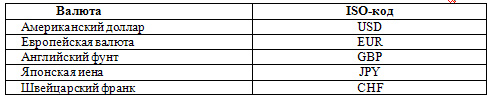 Валютные курсы отображаются парой валют, участвующих в сделке, например GBP/USD или USD/CHF, где GBP/USD показывает, сколько долларов США содержится в 1 английском фунте (сколько долларов США можно купить за 1 английский фунт), а USD/CHF показывает, сколько швейцарских франков содержится в 1 долл. США (сколько швейцарских франков можно купить за 1 долл. США).Валюта, которая покупается или продается, т. е. торгуется, называется торгуемой валютой, а валюта, которая служит для оценки торгуемой валюты, — валютой котировки. Так, при отображении валютной пары, первая из указываемых валют является торгуемой валютой, а вторая — валютой котировки.Обычно при обозначении валютного курса иностранная валюта выступает в качестве торгуемой, а местная — в качестве валюты котировки. Такая котировка называется прямой, или оценочной: цена определенной величины иностранной валюты выражается в переменных единицах национальной. Такая система котировки используется, в частности, в Швейцарии, Японии, Канаде. Например, котировка USD/JPY106,4 показывает, что в1 долл. США содержится 106,4 японских иен.Косвенная (обратная) котировка курса — это цена стандартной единицы местной валюты, выраженная в переменных единицах иностранной валюты.Систему косвенных котировок своей валюты, в частности, применяют Великобритания и Австралия (GBP/USD и AUD/USD). Косвенную котировку используют и при расчете курса евро (EUR/USD).Например, котировка EUR/USD1,23 показывает, что в 1 евро содержится 1,23 долл. США.В межбанковской торговле валютой банк, котирующий валюту, обычно называет курсы покупки и продажи. Курс покупки обозначается как курс Bid, курс продажи — Offer(Ask).При прямой котировке курс Bid является курсом, по которому банки покупают торгуемую (иностранную) валюту и продают национальную. Курс Offer(Ask) является курсом, по которому банк продает торгуемую валюту и покупает национальную. Величина, на которую курс Bid отличается от курса Offer(Ask), называется спредом.Наибольший объем сделок, совершаемых на валютном рынке, приходится на сделки спот. Сделками спот называются все валютные операции, платежи по которым осуществляются на второй банковский день после заключения сделки. Если этот день приходится на выходной, то датой исполнения (датой валютирования) становится ближайший рабочий день. Курс, по которому заключаются сделки спот, называется спот-курсом.Кросс-курс — это соотношение между двумя валютами, которое рассчитывают исходя из их курса по отношению к курсу третьей валюты. Как правило, при расчете кросс-курсов третьей валютой выступает доллар США. Это связано с тем, что доллар США является не только основной резервной валютой, но и валютой сделки в большинстве валютных операцийРекомендуемая литератураОсновная:1. Нешитой А.С. Финансы и кредит [Электронный ресурс]: учебник/ Нешитой А.С.— Электрон. текстовые данные.— М.: Дашков и К, 2011.— 576 c.— Режим доступа: http://www.iprbookshop.ru/11002.— ЭБС «IPRbooks»Перекрестова Л.В. Финансы, денежное обращение и кредит. 2014. ЭБ ИЦ «Академия»3. Челноков В.А. Деньги. Кредит. Банки [Электронный ресурс]: учебное пособие/ Челноков В.А.— Электрон. текстовые данные.— М.: ЮНИТИ-ДАНА, 2012.— 447 c.— Режим доступа: http://www.iprbookshop.ru/15356.— ЭБС «IPRbooks»Дополнительная:Кабанцева Н.Г. Финансы [Электронный ресурс]: учебное пособие/ Кабанцева Н.Г.— Электрон. текстовые данные.— Ростов-на-Дону: Феникс, 2012.— 168 c.— Режим доступа: http://www.iprbookshop.ru/4986.— ЭБС «IPRbooks»Колчина Н.В., Поляк Г.Б., Бурмистрова Л.М., Пантелеев А.П. Финансы организаций (предприятий).- М.: ЮНИТИ-ДАНА, 2011. Режим доступа: http://www.iprbookshop.ru/11002.— ЭБС «IPRbooks»Черская Р.В. Финансы [Электронный ресурс]: учебное пособие/ Черская Р.В.— Электрон. текстовые данные.— Томск: Эль Контент, Томский государственный университет систем управления и радиоэлектроники, 2013.— 140 c.— Режим доступа: http://www.iprbookshop.ru/13913.— ЭБС «IPRbooks»Янова П.Г. Анализ финансовой отчетности [Электронный ресурс]: учебно-методический комплекс/ Янова П.Г.— Электрон. текстовые данные.— Саратов: Вузовское образование, 2013.— 188 c.— Режим доступа: http://www.iprbookshop.ru/13433.— ЭБС «IPRbooks»Интернет-ресурсы:http://www.consultant.ru/about/software/cons/Справочно-правовая система «КонсультантПлюс». http://www.iprbookshop.ru    Электронно – Библиотечная Система.Раздел, темаОбъем часов(всего/аудит)Раздел 1. Финансы и финансовая система40/4Тема 1.1. Сущность и функции денег, денежное обращение и денежная система14/2Тема 1.2. Сущность финансов, финансовая система и финансовая политика10/1Тема 1.3. Государственные финансы10/1Тема 1.4. Финансы организаций различных форм собственности6Раздел 2.  Кредитная  и банковская системы. Рынок ценных бумаг26/3Тема 2.1. Кредит  и кредитная система РФ8/1Тема 2.2. Банки и банковская система РФ8/1Тема 2.3. Рынок ценных бумаг10/1Раздел 3. Валютная система и международные кредитные отношения14/1Тема 3.1. Валютная система8/1Тема 3.2. Международные кредитные отношения6   Практическое занятие2/2Всего 82/10№ варианта(по списку)№ теоретического вопроса № практического задания№ варианта тестов11,2612, 26122,2713, 25233,2814, 24344,294, 15455,305, 16166,316, 17277,327, 18388,331, 12499,342, 1311010,353, 1421111,364, 1531212,375,1641313,386, 1711414,397, 1821515,408, 19 31616,419, 2341717,4210, 2611818,435, 1121919,444, 1932020,453, 2042121,462, 2112222,471, 2222323,4811, 2332424,4910, 2442525,509, 251Показатели денежной массыНа начало 2015 г.На конец 2015 г.Наличные деньги в обороте 69856920Остатки средств на текущих счетах и во вкладах до востребования65716050Средства на картсчетах 19801820Средства на  депозитах и вкладах населения и организаций1558013180Показатели денежной массыНа начало 2015 г.На конец 2015 г.Наличные деньги в обороте 69856920Остатки средств на текущих счетах и во вкладах до востребования65716050Средства на картсчетах 19801820Средства на  депозитах и вкладах населения и организаций1558013180